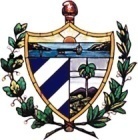 Председатель Государственного Совета и Совета Министров Республики Куба Гавана, 26 октября 2019 г. Дорогие друзья, члены Российского общества дружбы с Кубой:Примите самые искренние поздравления и признательность за вашу постоянную поддержку нашей борьбы в пользу снятия несправедливой и бесчеловечной блокады США в отношении Кубы. В течение 55 лет дружбы и солидарности мы чтим память Ю. А. Гагарина и Э. Че Гевары, которые стали родоначальниками Российского общества дружбы с Кубой — подлинного выражения исторических уз дружбы и братства между нашими народами, ради лучшего будущего, многополярного мира, где преобладает уважение принципов невмешательства во внутренние дела, суверенитета и самоопределения народов. Поздравляю!Президент Республики Куба Мигель Диас-Канель Бермудес 